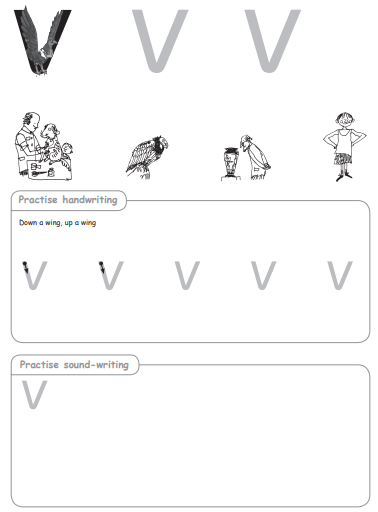 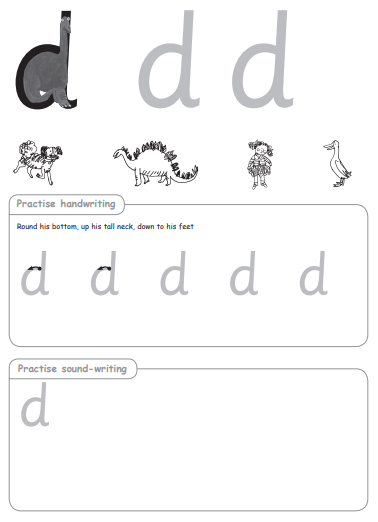 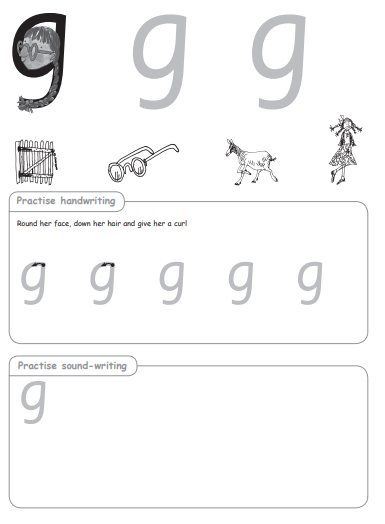 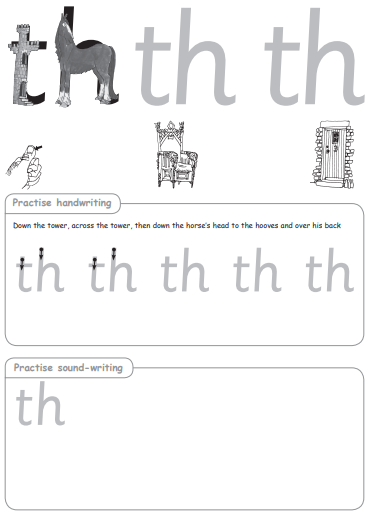 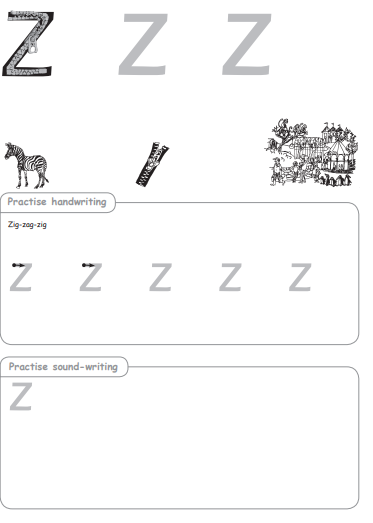 WC: 30.11.20Sound Watch the Youtube films below. Ask your child to join in with the lessons. The daily films teach your child the speed sounds in the same way as we do at school.Read and Spell Cut up the letters attached and tell your child you are going to talk in ‘Fred talk’ (Fred talk is where you sound out the word such as c-a-t). Ask your child to repeat after you and see if they can blend the sounds together to make the word. After practising this a few times, model making the word using the letters, asking how many sounds are in the word, what was the first sound, next sound and ending sound? Once modelled, ask your child to use the letters to make the word. Your child then needs to point to each sound and sound it out to ensure that the letters are placed in the correct order before sweeping their finger underneath and reading the word as a whole.Write: speed write lettersAdult to model correctly forming today’s sound using rhyme. Child to write today’s sound using the handwriting rhyme.Write the speed sound (yesterday’s sound) as many times as they can in 1 minute using the handwriting rhyme.Day of the weekSound Watch the Youtube films below. Ask your child to join in with the lessons. The daily films teach your child the speed sounds in the same way as we do at school.Read and Spell Cut up the letters attached and tell your child you are going to talk in ‘Fred talk’ (Fred talk is where you sound out the word such as c-a-t). Ask your child to repeat after you and see if they can blend the sounds together to make the word. After practising this a few times, model making the word using the letters, asking how many sounds are in the word, what was the first sound, next sound and ending sound? Once modelled, ask your child to use the letters to make the word. Your child then needs to point to each sound and sound it out to ensure that the letters are placed in the correct order before sweeping their finger underneath and reading the word as a whole.Write: speed write lettersAdult to model correctly forming today’s sound using rhyme. Child to write today’s sound using the handwriting rhyme.Write the speed sound (yesterday’s sound) as many times as they can in 1 minute using the handwriting rhyme.Monday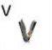 Watch set 1 Speed Sounds inpotWrite today’s sound:vvvv- down a wing, up a wing.Tuesday 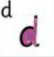 Watch set 1 Speed Sounds pingotWrite today’s sound:d-d-d-d- round his bottom, up his tall neck, down to his feet.Wednesday 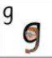 Watch set 1 Speed Sounds tinitWrite today’s sound:g-g-g-g- round her face, down her hairs and give her a curl.Thursday 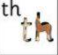 .Watch set 1 Speed Sounds ingotWrite today’s sound:thhh- t- down the tower, across the tower.h- down the horse’s leg and over the horse’s back, down to his hoof.Friday 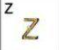 Watch set 1 Speed Sounds potpinWrite today’s sound:zzzz- zig-zag-zig down the zip.